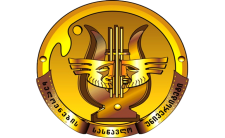 ხელოვნების ფესტივალი,,ხორუმი 2014“განაცხადის ფორმასახელი, გვარი________________________________________________________________პირადი ნომერი____________________________________________________________ორგანიზაცია_____________________________________________________________________________________________________________________________________________________________________________________________________________________________________________კატეგორია:● ქორეოგრაფიული ნომერი__________________________________________________________________● მუსიკალური ნომერი_____________________________________________________________________● ნიმუში სახვით ხელოვნებაში_________________________________________________________________● კინო-ტელე და ფოტო ხელოვნების ნიმუში______________________________________________________● თეატრალური ეტიუდი_____________________________________________________________________________● ორიგინალური ინტერპრეტაცია____________________________________________________________________განმცხადებლის ხელმოწერა, თარიღი______________________________________________________